First Mennonite Church of ChristianPianist – Lu Goering, Worship Leader – Pat Krehbiel, Song Leader – Gin NiehageJanuary 29, 2023Gathering and PraisingPreludeWelcomeMorning PrayerAnnouncements Call to WorshipLeader:  God of cosmos and quarksPeople:  God of rainbows and roly-polies,Leader:  God of electricity and enzymes--People:  you created the earth and proclaimed it good.Leader:  The galaxies and planets are known to you,People:  yet also the hairs on our heads.Leader:  You cradle all things in the palm of your hand,People:  supporting us with love.Leader:  We magnify your name for our creation and for all the blessings of this life.All:  Sustain in us a spirit of awe for how you continue to be present in the world, and help us to act with love for all that you have created.*Hymn – “Fairest Lord Jesus”			       HWB #117Scripture – Jeremiah 2:7, Job 12:7-10Hymn – “Come Now is the Time to Worship”                VT #29	 Accompanied on guitars – Rick Krehbiel & Steve Kaufman                                 Offering   (put your offering in the plate at the back of the church)Offertory PrayerReceiving God’s WordSermon–“Restoring our relationship with the land”	      Ann ZergerHymn – “This is my Father’s World”                              HWB # 154Sharing with One AnotherSharing Joys and Prayer RequestsPrayer of the Church  Going in God’s NameClosing Hymn –“All Things Bright and Beautiful”              VT #177*Benediction *Postlude *Those who are able are invited to standPastor Pete EmeryPastor Pete’s email:  fmcc.pastorpete@gmail.comPastor Pete’s Cell Phone:  785-577-1447Pastor’s office Hours:  Monday-Friday 9:00 am-3:00 pmStudy Phone 620-345-8766Church Secretary:  Lurline WiensLurline’s phone number:  620-345-6657Lurline’s email:  fmcc.secretary1@gmail.comOffice hours:  Tues. 1:00-4:30PM, Thurs-Fri. 8:30AM-11:30amChurch Phone:  620-345-2546Church Website:  www.fmccmoundridge.org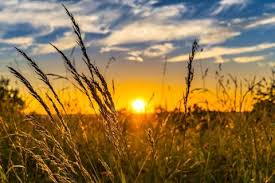 First Mennonite Church of ChristianMoundridge, KSA welcoming Community of Christians for PeaceJanuary 29, 2023PRAYER PLACES/JOYOUS JOURNEYSPrayers for Sheryl Stucky as she continues on Hospice.Prayers for Bev Zerger as she continues her battle with cancer.Prayers for Elizabeth.  Her surgery went well. Pray for Pete who stands beside her.Prays Wilbur Voth who is in St. Francis Hospital, Wichita.  He will soon be transported to Pine Village where he will recuperate.Prayers for Caryl and Bob Tieszen.  Her brother-in-law Earl Rakestraw passed away.Pray Marvella & Lefty Ratzlaff.  Marvella has moved into room 615 at Pine Village.Pray for the war-torn countries and their many victims.  Continue to pray for peace.Hopefully you realize that every day is a fresh start for you.  That every sunrise is a new chapter in your life waiting to be written.If you have prayer requests or items of joy, contact one of the Care Team members so we can add those requests as needed.  Members are:  Pat Krehbiel, Dwight Goering or Cheri Kaufman.OpportunitiesToday:    9:30:  Sunday School	   10:30:  Worship ServiceJanuary 17 –January 31:  Pastor Pete in New YorkJanuary 29:  Ann Zerger will speak during the serviceFebruary 6:  Library meeting, 10:00 amFebruary 8:  Worship team, 9:30 amFebruary 22:  Ash WednesdayFebruary 26:  STEPSMC in charge of sermonApril 14 & 15:  KS MCC Sale in Hutchinson, KSSunday, February 5: Organist – Hazel Voth, Worship Leader – Rita Stucky, Special Music – New Hymn Along the way of life, someone must have sense enough and morality enough to cut off the chain of hate.
                 - Martin Luther King, Jr.AnnouncementsThose wishing to communicate with Elizabeth Evans may do so at:  gelizae67114@gmail.comMailing address is:101 S. Main StreetNewton, KS  67114February Library Meeting, Monday, February 6, 10amMarvella Ratzlaff has moved into room 615 at Pine Village.  Lefty remains in Krehbiel Apartments.
WANTED — Cars, Trucks, Motorcycles, RVs, Campers, Tractors, Modern Farm Equipment, etc. for the Kansas MCC Sale.  Items you no longer need can help Feed and Clothe thousands in desperate living conditions.  ALL donations are Tax Deductible.  Call Jerry Toews for info: 620 367 8257. Help make a difference.SAVE THE DATE! Come join the fun at 15th annual MCC Comforter Blitz on March 6, 7 and 8 on the Journey Yoder Campus, one mile north of Yoder, KS. Times are Monday and Tuesday 9-5 and Wednesday 9-4.  No sewing skills are required, we will teach you.  Lunch is available by donation each day, or you may bring your own sack lunch.  Bring snacks to share during the workday.  This event is hosted by Kansas Friends of MCC to make comforters for relief to be sent to refugees or places after natural disasters. Please contact the MCC Central States office with questions at #316-283-2720, or check the Comforter Blitz Facebook Page, “Kansas MCC Comforter Blitz”.Mark your calendars and plan to join us for the 26th Annual KS MCC Run for Relief on Saturday, April 15, 2023.  We would love to see you all again at this event.  The entry form and sponsor form are attached, and as in years passed, we also have the online registration option…the link is below.  We also have a Facebook page (Kansas Mennonite Relief Sale-Run/Walk for Relief 5K), where you can see updates.  Photos will be posted here of race-day activities.  Please let me or another member of our committee know if you have any questions.Julie Brown, outreach coordinator for Community Peacemaker Teams, will be at Hope Mennonite Church in Wichita on Sunday, February 12.  She will be sharing about the work of CPT during our adult Sunday School session.  Julie has been with CPT for several years.  She has a background in peace and social justice activism, civil disobedience, and nonviolence training facilitation.  She has served on a CPT field team in Iraqi Kurdistan.  Currently, Julie serves as the outreach coordinator for CPT and conducts nonviolence workshops and trainings.  She has also worked in Palestine and has been a Des Moines Catholic Worker for the past 12 years.  Julie's husband is Kurdish, so she splits her time traveling between Des Moines and Iraqi Kurdistan.  We see our support for CPT as an outward witness that major conflicts can be solved nonviolently.  We hope you might be able to join us on February 12.  Our Sunday School hour begins at 10:45 am.  You are also more than welcome to join us for our worship service at 9:30 am.  We hope you might be able to send some representatives from your church to hear Julie.  Hope Mennonite Church is at 868 N. Maize Road in west Wichita.MCC and MCUSA are partnering in a new webinar series, Beyond incarceration: A hard look at dismantling the prison system and building healthy communities. Join us to learn about the ways the faith community is actively understanding and working against these complex systems of confinement. The webinars will take place on Feb. 7, Feb. 21, March 7, and March 21 at 6:30 p.m. CST/5:30 p.m. MST. They will be followed by learning tour opportunities in different parts of the U.S. Registration link: mcc.org/beyond-incarceration-webinarsBethel College and Hesston College announcements are on the south bulletin board.New in the Library:  Revolutionary Nonviolence – James M. Lawson, Jr.   A Force More Powerful – Peter Ackerman   East of Liberal – Raylene Hinz Penner   Forged in Fire – Robert Charles Braber